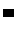 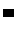 Student Name:		Updated (dd/mm/yy):	Parent Name:		Teacher: 	This SLP document is created in consultation with the student’s parent/guardian and the RVS online teacher.    Curriculum resources are found here: https://curriculum.gov.bc.ca/curriculum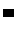 Language Arts	Language Arts	Big Ideas:Language and text can be a source of creativity and joy.Stories and other texts help us learn about ourselves, our families, and our communities. Everyone can be a reader and a writer.Listening and speaking helps us to explore, share and develop our ideas.Using language in creative and playful ways helps us understand how language works. Readers use strategies to make sense of what they read, hear, and view.Big Ideas:Language and text can be a source of creativity and joy.Stories and other texts help us learn about ourselves, our families, and our communities. Everyone can be a reader and a writer.Listening and speaking helps us to explore, share and develop our ideas.Using language in creative and playful ways helps us understand how language works. Readers use strategies to make sense of what they read, hear, and view.Planned activities (Teacher):Planned activities (Parent):Resources:MathematicsBig Ideas:Number represents and describes quantity: Numbers to 100 can be decomposed into 10's and 1's. Developing computational fluency comes from a strong sense of number: Fluency in addition and subtraction with numbers to 100 requires understanding of place value and mental math strategies.  We use patterns to represent identified regularities and to form generalizations: The regular change in increasing patterns can be identified.We can describe, measure and compare spatial relationships: Objects and shapes have attributes.Analyzing data and chance help us to compare and interpret: Concrete items can be represented pictorially in a graph.Big Ideas:Number represents and describes quantity: Numbers to 100 can be decomposed into 10's and 1's. Developing computational fluency comes from a strong sense of number: Fluency in addition and subtraction with numbers to 100 requires understanding of place value and mental math strategies.  We use patterns to represent identified regularities and to form generalizations: The regular change in increasing patterns can be identified.We can describe, measure and compare spatial relationships: Objects and shapes have attributes.Analyzing data and chance help us to compare and interpret: Concrete items can be represented pictorially in a graph.Big Ideas:Number represents and describes quantity: Numbers to 100 can be decomposed into 10's and 1's. Developing computational fluency comes from a strong sense of number: Fluency in addition and subtraction with numbers to 100 requires understanding of place value and mental math strategies.  We use patterns to represent identified regularities and to form generalizations: The regular change in increasing patterns can be identified.We can describe, measure and compare spatial relationships: Objects and shapes have attributes.Analyzing data and chance help us to compare and interpret: Concrete items can be represented pictorially in a graph.Planned activities (Teacher):Planned activities (Parent):Planned activities (Teacher):Planned activities (Parent):Resources:ScienceBig Ideas:All things have a life cycle.Materials can be changed through physical and chemical processes. Forces influence the motion of an object.Water is essential to all living things and it cycles through the environment.Big Ideas:All things have a life cycle.Materials can be changed through physical and chemical processes. Forces influence the motion of an object.Water is essential to all living things and it cycles through the environment.Big Ideas:All things have a life cycle.Materials can be changed through physical and chemical processes. Forces influence the motion of an object.Water is essential to all living things and it cycles through the environment.Planned activities (Teacher):Planned activities (Parent):Planned activities (Teacher):Planned activities (Parent):Resources:Social StudiesBig Ideas:Local actions have global consequences, and global actions have local consequences. Canada is made up of many diverse regions and communities.Individuals have rights and responsibilities as global citizens.Big Ideas:Local actions have global consequences, and global actions have local consequences. Canada is made up of many diverse regions and communities.Individuals have rights and responsibilities as global citizens.Big Ideas:Local actions have global consequences, and global actions have local consequences. Canada is made up of many diverse regions and communities.Individuals have rights and responsibilities as global citizens.Planned activities (Teacher):Planned activities (Parent):Planned activities (Teacher):Planned activities (Parent):Resources:Applied Design, Skills, and TechnologiesBig Ideas:Designs grow out of natural curiosity. Skills can be developed through play.Technologies are tools that extend human capabilities.Big Ideas:Designs grow out of natural curiosity. Skills can be developed through play.Technologies are tools that extend human capabilities.Big Ideas:Designs grow out of natural curiosity. Skills can be developed through play.Technologies are tools that extend human capabilities.Planned activities (Teacher):Planned activities (Parent):Planned activities (Teacher):Planned activities (Parent):Resources:Physical and Health EducationBig Ideas:Daily physical activity at moderate to vigorous intensity levels benefits all aspects of our well-being.Learning how to participate and move our bodies in different physical activities helps us develop physical literacy. Adopting healthy personal practices and safety strategies protects ourselves and others.Good communication skills & managing our emotions helps to develop & maintain healthy relationships. Our physical, emotional, and mental health are interconnected.Big Ideas:Daily physical activity at moderate to vigorous intensity levels benefits all aspects of our well-being.Learning how to participate and move our bodies in different physical activities helps us develop physical literacy. Adopting healthy personal practices and safety strategies protects ourselves and others.Good communication skills & managing our emotions helps to develop & maintain healthy relationships. Our physical, emotional, and mental health are interconnected.Big Ideas:Daily physical activity at moderate to vigorous intensity levels benefits all aspects of our well-being.Learning how to participate and move our bodies in different physical activities helps us develop physical literacy. Adopting healthy personal practices and safety strategies protects ourselves and others.Good communication skills & managing our emotions helps to develop & maintain healthy relationships. Our physical, emotional, and mental health are interconnected.Planned activities (Teacher):Planned activities (Parent):Planned activities (Teacher):Planned activities (Parent):Resources:Arts Education	Arts Education	Arts Education	Big Ideas:Creative expression develops our unique identity and voice. Inquiry through the arts creates opportunities for risk taking.Dance, drama, music and visual arts are each unique languages for creating and communicating. People connect to the hearts and minds of others in a variety of places and times through the arts.Big Ideas:Creative expression develops our unique identity and voice. Inquiry through the arts creates opportunities for risk taking.Dance, drama, music and visual arts are each unique languages for creating and communicating. People connect to the hearts and minds of others in a variety of places and times through the arts.Big Ideas:Creative expression develops our unique identity and voice. Inquiry through the arts creates opportunities for risk taking.Dance, drama, music and visual arts are each unique languages for creating and communicating. People connect to the hearts and minds of others in a variety of places and times through the arts.Planned activities (Teacher):Planned activities (Parent):Planned activities (Teacher):Planned activities (Parent):Resources:Career EducationBig Ideas:Confidence develops through the process of self-discovery.Strong communities are the result  of being connected to family and community and working together toward common goals.Effective collaboration relies on clear, respectful communication.Everything we learn helps us to develop skills and learning is a lifelong enterprise. Communities include many different roles requiring many different skills.Big Ideas:Confidence develops through the process of self-discovery.Strong communities are the result  of being connected to family and community and working together toward common goals.Effective collaboration relies on clear, respectful communication.Everything we learn helps us to develop skills and learning is a lifelong enterprise. Communities include many different roles requiring many different skills.Big Ideas:Confidence develops through the process of self-discovery.Strong communities are the result  of being connected to family and community and working together toward common goals.Effective collaboration relies on clear, respectful communication.Everything we learn helps us to develop skills and learning is a lifelong enterprise. Communities include many different roles requiring many different skills.Planned activities (Teacher):Planned activities (Parent):Planned activities (Teacher):Planned activities (Parent):Resources: